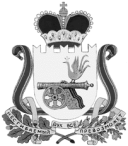 ВЯЗЕМСКИЙ РАЙОННЫЙ СОВЕТ ДЕПУТАТОВРЕШЕНИЕот 26.09.2018 № 89Об исполнении бюджета муниципального образования «Вяземский район» Смоленской области за 1 полугодие 2018 годаВ соответствии с Бюджетным кодексом Российской Федерации, Уставом муниципального образования «Вяземский район» Смоленской области, Положением о бюджетном процессе в муниципальном образовании «Вяземский район» Смоленской области, Вяземский районный Совет депутатовРЕШИЛ:Информацию об исполнении бюджета муниципального образования «Вяземский район» Смоленской области за 1 полугодие 2018 года принять к сведению.Председатель Вяземского районного Совета депутатов                                                                       П. В. Хомайко